16-я Международная выставка
лабораторного оборудования и химических реактивов24 - 26 Апреля 2018 • Россия, Москва, КВЦ «Сокольники»«Аналитика Экспо» - самая крупная в России выставка лабораторного оборудования и химических реактивов.Мультифункциональность «Аналитика Экспо» -участие в выставке предоставляет возможность одновременно решать множество бизнес задач – сбытовых, производственных, маркетинговых, рекламных, имиджевых, коммуникационных.«Аналитика Экспо» 2017 в цифрах:Ежегодное увеличение количества участников и посетителей подтверждает статус выставки, как самого важного события в отрасли аналитической химии России и стран СНГ. 88% участников забронировали стенды на 2018 год еще во время выставки, среди них: Analytik Jena AG, Koettermann, Leco, Waters, Sartorius, Merck, Fritsch, PANanalytical B.V., Abacus Analytical Systems and many others. Коммерческая эффективность участияЕжегодно «Аналитика Экспо» становится центральным местом встречи участников и потенциальных клиентов: руководителей и специалистов научных и производственных лабораторий из различных отраслей промышленности (химической, фармацевтической, пищевой, медицинской, экологической, нефтегазовой, строительной, металлургии и других), науки, здравоохранения, государственных учреждений.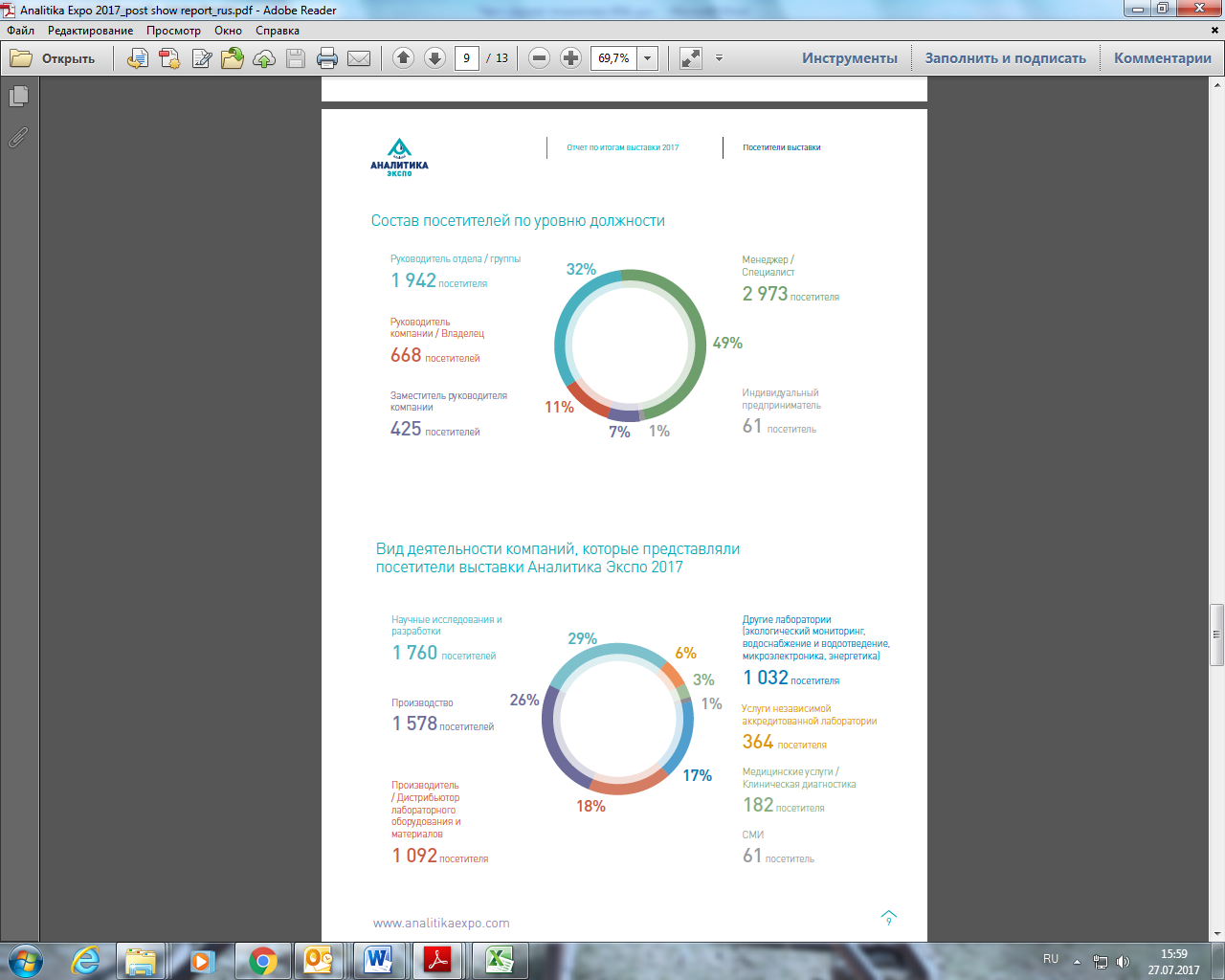 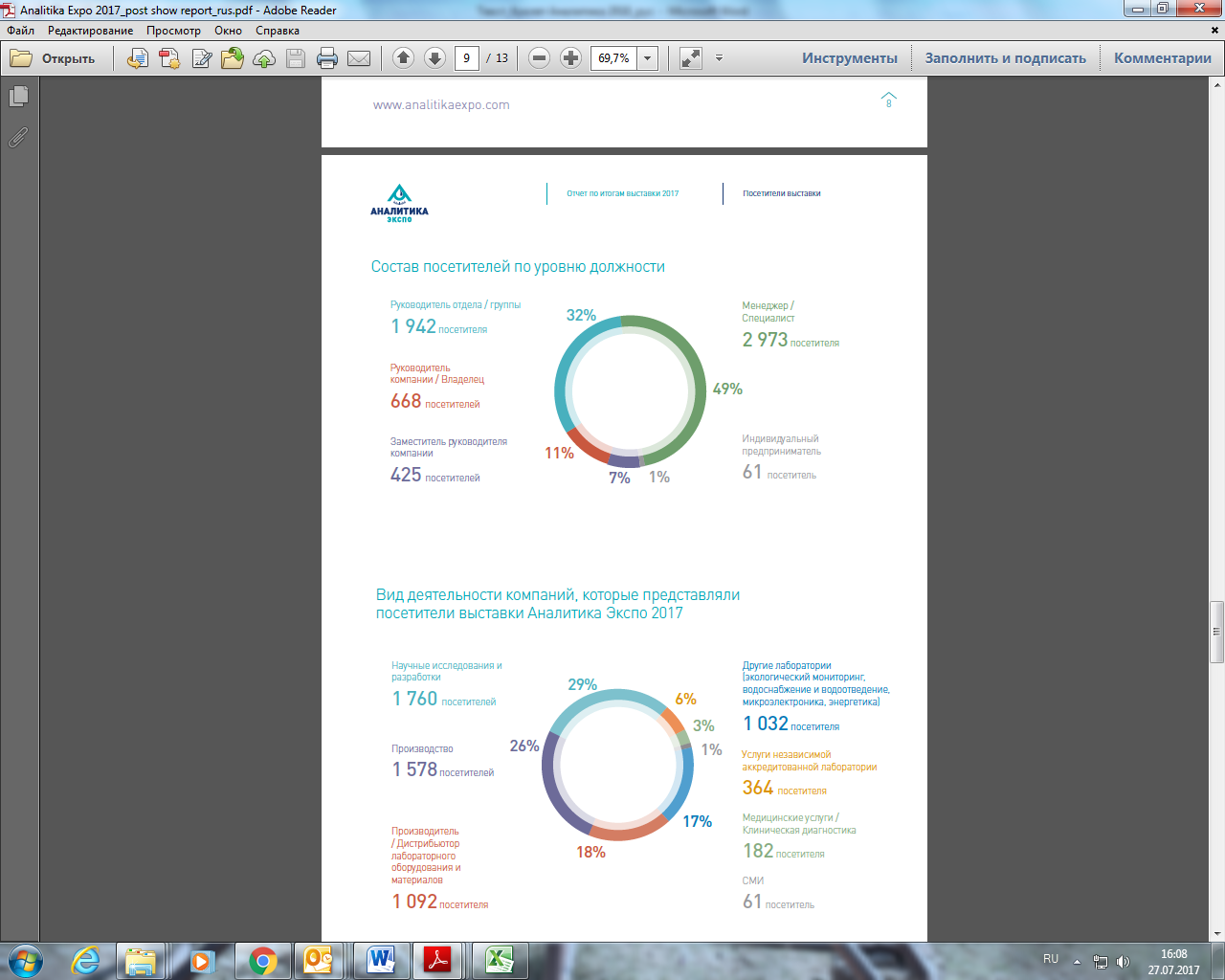 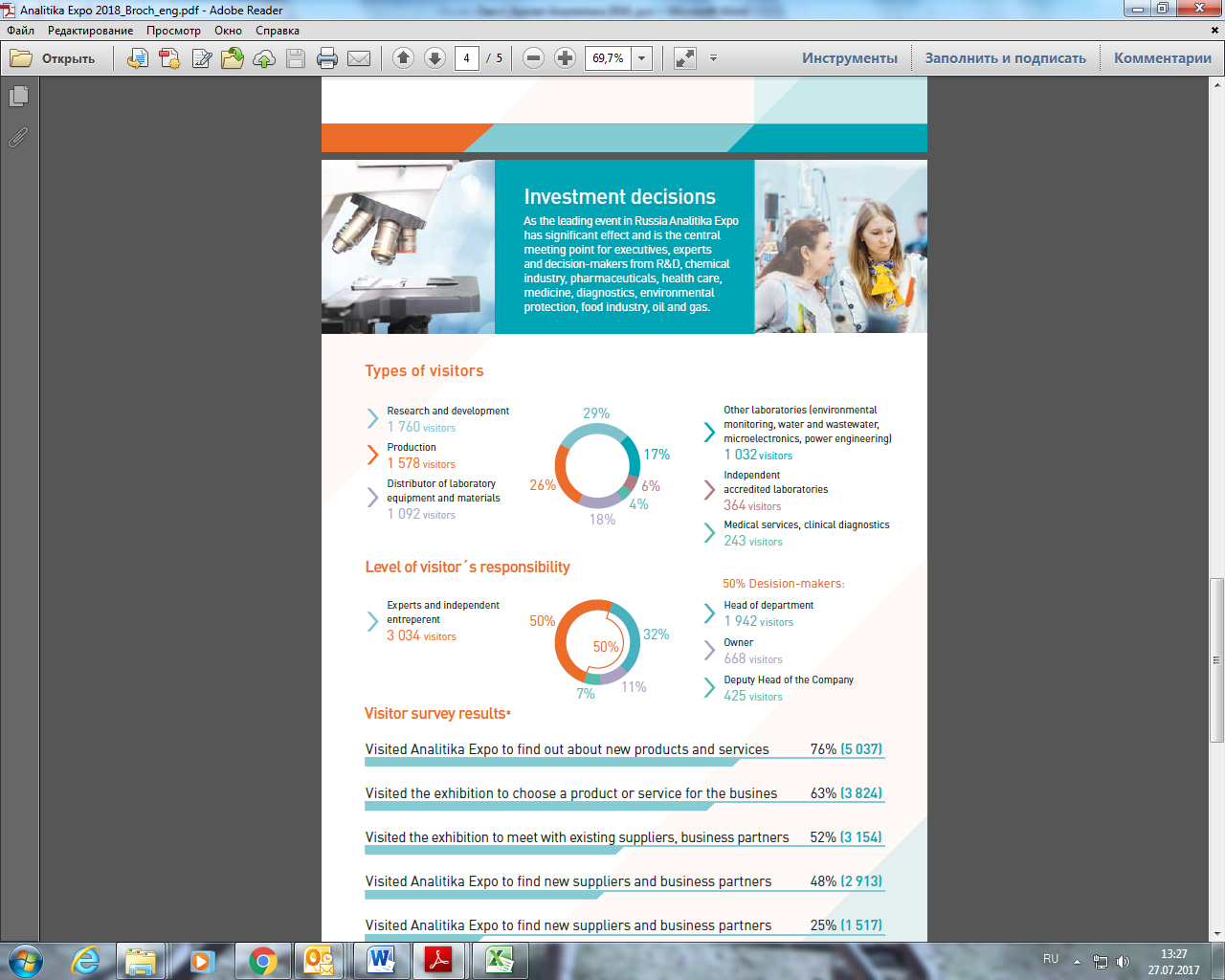 Нетворкинг как добавочная ценность участия«Аналитикая Экспо», как ведущая отраслевая выставка, является отличным местом для общения с коллегами-профессионалами, обмена опытом и идеями. В рамках выставки активно проходят специализированные конференции и семинары по актуальным вопросам отрасли. Принимая участие в мероприятиях деловой программы, Вы узнаете о развитии современных технологий и получите обратную связь о своих проектах. В 2016 году в рамках «Аналитика Экспо» на высоком уровне прошло 26 мероприятий.Детальная информация на www.analitikaexpo.com 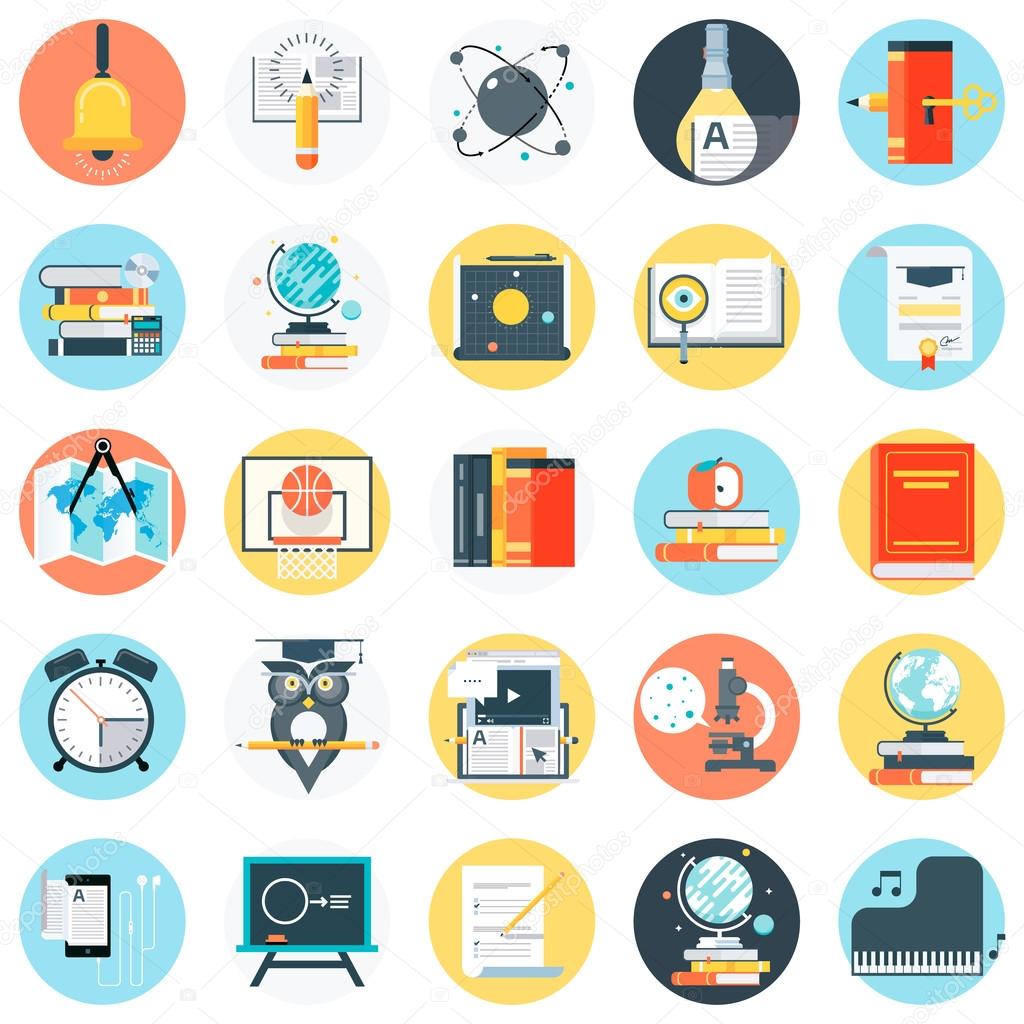 Тематика выставкилабораторное оборудование и материалыхимические реактивылабораторная посуда, пластик и расходные материалылабораторная мебельсредства автоматизации лабораторных исследований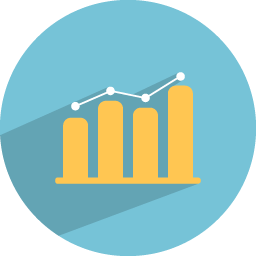 Статистика «Аналитика Экспо» 2017200+ участников из 19 стран мира8000+ кв.м. площадь экспозиции6000+ посетителей из 65 регионов России4 000+ специалистов посетили выставку с целью закупок 5 000+ посетителей ознакомились с новинками продукции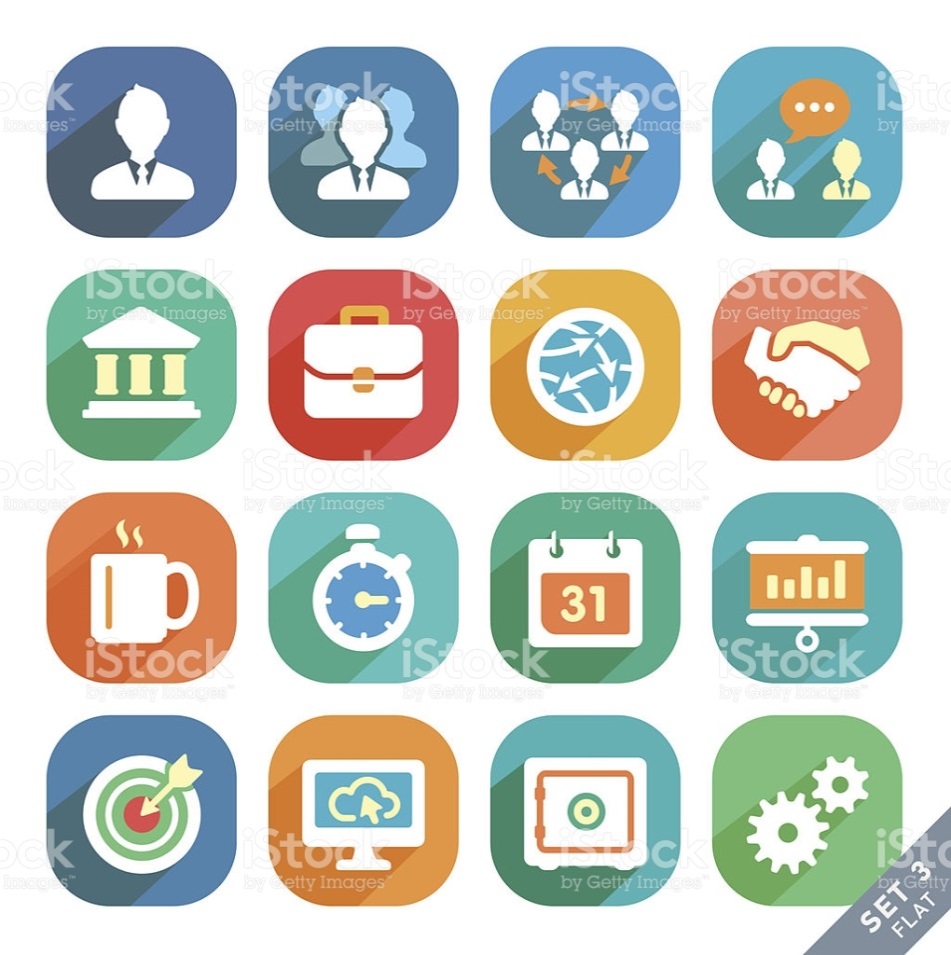 Зачем участвовать?Найти новых клиентовПредставить свою продукцию широкой целевой аудиторииРасширить географию продажПровести переговоры с лицами, ответственными за закупкиПрезентовать новинки и получить объективную оценку их характеристик